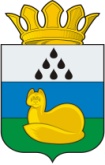 Администрация 
Уватского муниципального районаПостановление2016 г.	с. Уват	№  версия 3О порядке подготовки к ведению и ведения гражданской обороны на территории Уватского муниципального районаВ соответствии с Федеральным законом Российской Федерации от 12.02.1998 № 28-ФЗ "О гражданской обороне", Федеральным законом Российской Федерации от 06.10.2003 № 131-ФЗ "Об общих принципах организации местного самоуправления в Российской Федерации", Постановлением Правительства Российской Федерации от 26.11.2007 № 804 "Об утверждении Положения о гражданской обороне в Российской Федерации", Приказом Министерства Российской Федерации по делам гражданской обороны, чрезвычайным ситуациям и ликвидации последствий стихийных бедствий от 14.11.2008 № 687 "Об утверждении Положения об организации и ведении гражданской обороны в муниципальных образованиях и организациях", Постановлением Губернатора Тюменской области от 03.12.2008 № 107 "Об утверждении Положения об организации и ведении гражданской обороны в Тюменской области", Уставом Уватского муниципального района Тюменской области и в целях организации и осуществления мероприятий по гражданской обороне на территории Уватского муниципального района:1. Утвердить Порядок подготовки к ведению и ведения гражданской обороны на территории Уватского муниципального района согласно приложению № 1 к настоящему постановлению.2. Утвердить Положение об организации и ведении гражданской обороны в Уватском муниципальном районе (организациях) согласно приложению № 2 к настоящему постановлению.3. Признать утратившим силу постановление администрации Уватского муниципального района от 25.07.2013 № 123 «Об утверждении положения об организации и ведении гражданской обороны в Уватском муниципальном районе».4. Организационному отделу администрации Уватского муниципального района (Герасимова Е.Ю.) настоящее постановление:а) обнародовать путем размещения на информационных стендах в местах, установленных администрацией Уватского муниципального района;б) разместить на сайте Уватского муниципального района в сети Интернет.5. Настоящее постановление вступает в силу со дня его обнародования.6. Контроль за исполнением настоящего постановления оставляю за собой.Глава района	Приложение № 1к постановлению администрации Уватского муниципального районаот ПОРЯДОКПОДГОТОВКИ К ВЕДЕНИЮ И ВЕДЕНИЯ ГРАЖДАНСКОЙ ОБОРОНЫВ УВАТСКОМ МУНИЦИПАЛЬНОМ РАЙОНЕI. Общие положения1.1. Порядок подготовки к ведению и ведения гражданской обороны (далее по тексту - Порядок) в Уватском муниципальном районе определяет организацию и основные направления по подготовке к ведению и ведения гражданской обороны, а также основные мероприятия по гражданской обороне.1.2. Гражданская оборона на территории Уватского муниципального района (далее по тексту – район) организуется и ведется в соответствии с Конституцией Российской Федерации, федеральными законами, нормативными правовыми актами Президента Российской Федерации и Правительства Российской Федерации, Губернатора и Правительства Тюменской области, нормативными правовыми актами МЧС Российской Федерации, правовыми актами органов местного самоуправления, а также настоящим Порядком.II. Порядок подготовки к ведению и ведениягражданской обороны2.1. Подготовка к ведению гражданской обороны заключается в заблаговременном выполнении мероприятий по подготовке к защите населения, материальных и культурных ценностей от опасностей, возникающих при военных конфликтах или вследствие этих конфликтов, а также при возникновении чрезвычайных ситуаций природного и техногенного характера и осуществляется на основании годовых и перспективных планов, предусматривающих основные мероприятия по вопросам гражданской обороны, предупреждения и ликвидации чрезвычайных ситуаций (далее по тексту - план основных мероприятий) района.2.2. План основных мероприятий района на год разрабатывается сектором по гражданской обороне защите населения и территории от чрезвычайных ситуаций администрации Уватского муниципального района и согласовывается с органом, уполномоченным решать задачи гражданской обороны и задачи по предупреждению и ликвидации чрезвычайных ситуаций - главным управлением Министерства Российской Федерации по делам гражданской обороны, чрезвычайным ситуациям и ликвидации последствий стихийных бедствий по Тюменской области.Планирование основных мероприятий гражданской обороны производится с учетом всесторонней оценки обстановки, которая может сложиться на территории района в результате применения современных средств поражения, а также возможных террористических актов и чрезвычайных ситуаций.2.3. Ведение гражданской обороны на муниципальном уровне заключается в выполнении мероприятий по защите населения района, материальных и культурных ценностей от опасностей, возникающих при военных конфликтах или вследствие этих конфликтов, а также при возникновении чрезвычайных ситуаций природного и техногенного характера и осуществляется на основании Плана гражданской обороны и защиты населения района (приложение к настоящему Порядку)2.4. План гражданской обороны и защиты населения района определяет объем, организацию, способы и сроки выполнения мероприятий по приведению гражданской обороны в установленные степени готовности при переводе ее с мирного на военное время, в ходе ее ведения, а также при возникновении чрезвычайных ситуаций природного и техногенного характера.III. Руководство гражданской обороной3.1. Руководство гражданской обороной на территории района осуществляет Глава администрации Уватского муниципального района.Глава администрации Уватского муниципального района несет персональную ответственность за организацию и проведение мероприятий по гражданской обороне и защите населения (статья 11 Федерального закона от 12.02.1998 № 28-ФЗ "О гражданской обороне").3.2. В целях организации подготовки и проведения мероприятий гражданской обороны при администрации Уватского муниципального района создан орган, осуществляющий управление гражданской обороной.Комплектование, органа управления при администрации Уватского муниципального района осуществляется за счет средств администрации Уватского муниципального района.Перечень задач и функциональных обязанностей, возлагаемых на орган, осуществляющий управление гражданской обороной определяется в соответствии действующим законодательством по гражданской обороне и защите населения от ЧС с утверждением Главой администрации Уватского муниципального района по согласованию с ГУ МЧС России по Тюменской области.Задачи и функции, которые не определены в действующем законодательстве по гражданской обороне и защите населения от ЧС и не определены в функциональных обязанностях органа, осуществляющего управление гражданской обороны на работников указанного органа не возлагаются.IV. Силы гражданской обороны4.1. В целях решения задач в области гражданской обороны и в соответствии с полномочиями в области гражданской обороны администрация Уватского муниципального района создает и содержит силы, средства, объекты гражданской обороны, запасы материально-технических, продовольственных, медицинских и иных средств, планирует и осуществляет мероприятия по гражданской обороне.4.2. Для планирования, подготовки и проведения эвакуационных мероприятий заблаговременно в мирное время создается эвакуационная комиссия района. Эвакуационная комиссия района возглавляется одним из заместителей главы администрации Уватского муниципального района. Деятельность эвакуационной комиссии района регламентируется положением об эвакуационной комиссии, утверждаемым постановлением администрации Уватского муниципального района.4.3. Силы гражданской обороны в мирное время могут привлекаться для участия в мероприятиях по предупреждению и ликвидации чрезвычайных ситуаций природного и техногенного характера.Решение о привлечении созданных администрацией Уватского муниципального района сил и средств гражданской обороны для ликвидации последствий чрезвычайных ситуаций принимает руководитель гражданской обороны Уватского муниципального района.V. Сбор и обмен информацией в области гражданской обороны5.1. В целях обеспечения организованного и планомерного осуществления мероприятий по гражданской обороне, и своевременного оповещения населения района о прогнозируемых и возникших опасностях в военное время на территории района организуется сбор и обмен информацией в области гражданской обороны (далее по тексту - информация).Порядок сбора и обмена информацией в области гражданской обороны, формы донесений и сроки их представления на территории района определяются Главным Управлением МЧС России по Тюменской области.5.2. Сбор и обмен информацией осуществляется администрацией Уватского муниципального района, а также организациями, имеющими потенциально опасные производственные объекты и эксплуатирующими их, и организациями, имеющими важное оборонное и экономическое значение или представляющими высокую степень опасности возникновения чрезвычайных ситуаций в военное и мирное время.5.3. Администрация Уватского муниципального района представляет обобщенную информацию в Главное управление Министерства Российской Федерации по делам гражданской обороны, чрезвычайным ситуациям и ликвидации последствий стихийных бедствий по Тюменской области.VI. Решение задач гражданской обороныВ целях решения задач гражданской обороны на должностное лицо администрации Уватского муниципального района, первого заместителя Главы администрации Уватского муниципального района возложить планирование, подготовку и проведение мероприятий согласно приложению.Организация и контроль за проведением мероприятий возлагается на постоянно действующие органы, уполномоченные на решение задач в области ГО и ЧС.Приложение к Порядку подготовки к ведению и ведения гражданской обороныв Уватском муниципальном районеРАСПРЕДЕЛЕНИЕЗАДАЧ И МЕРОПРИЯТИЙ ГО НА ТЕРРИТОРИИ УВАТСКОГО МУНИЦИПАЛЬНОГО РАЙОНАПриложение № 2к постановлению администрации Уватского муниципального районаот ПОЛОЖЕНИЕОБ ОРГАНИЗАЦИИ И ВЕДЕНИИ ГРАЖДАНСКОЙ ОБОРОНЫВ УВАТСКОМ МУНИЦИПАЛЬНОМ РАЙОНЕ (ОРГАНИЗАЦИЯХ)Настоящее Положение разработано в соответствии с Федеральным законом от 12 февраля 1998 года № 28-ФЗ "О гражданской обороне", Положением о Министерстве Российской Федерации по делам гражданской обороны, чрезвычайным ситуациям и ликвидации последствий стихийных бедствий, утвержденным Указом Президента Российской Федерации от 11 июля 2004 года № 868 "Вопросы Министерства Российской Федерации по делам гражданской обороны, чрезвычайным ситуациям и ликвидации последствий стихийных бедствий", и Постановлением Правительства Российской Федерации от 26 ноября 2007 года № 804 "Об утверждении Положения о гражданской обороне в Российской Федерации" и определяет организацию и основные направления подготовки к ведению и ведения гражданской обороны, а также основные мероприятия по гражданской обороне в Уватском муниципальном районе и организациях.1. Подготовка к ведению гражданской обороны заключается в заблаговременном выполнении мероприятий по подготовке к защите населения, материальных и культурных ценностей от опасностей, возникающих при военных конфликтах или вследствие этих конфликтов, а также при чрезвычайных ситуациях природного и техногенного характера и осуществляется на основании годовых и перспективных планов, предусматривающих основные мероприятия по вопросам гражданской обороны, предупреждения и ликвидации чрезвычайных ситуаций (далее - план основных мероприятий) Уватского муниципального района  (организации).2. План основных мероприятий района на год разрабатывается  органом местного самоуправления Уватского муниципального района и согласовывается с органом, уполномоченным решать задачи гражданской обороны и задачи по предупреждению и ликвидации чрезвычайных ситуаций по субъекту Российской Федерации - главным управлением Министерства Российской Федерации по делам гражданской обороны, чрезвычайным ситуациям и ликвидации последствий стихийных бедствий.План основных мероприятий организации на год разрабатывается структурным подразделением (работниками) организации, уполномоченными на решение задач в области гражданской обороны и согласовывается с органом местного самоуправления, а организацией, находящейся в ведении федерального органа исполнительной власти, дополнительно согласовывается с соответствующим федеральным органом исполнительной власти.Планирование основных мероприятий по подготовке к ведению и ведению гражданской обороны производится с учетом всесторонней оценки обстановки, которая может сложиться на территории Уватского муниципального района и в организациях в результате применения современных средств поражения при военных конфликтах или вследствие этих конфликтов, а также в результате возможных террористических актов и чрезвычайных ситуаций.3. Подготовка к ведению гражданской обороны на муниципальном уровне и в организациях определяется положением об организации и ведении гражданской обороны в Уватском муниципальном районе (организации) и заключается в планировании мероприятий по защите населения (работников), материальных и культурных ценностей на территории района (организации) от опасностей, возникающих при военных конфликтах или вследствие этих конфликтов, а также при возникновении чрезвычайных ситуаций природного и техногенного характера. Ведение гражданской обороны на муниципальном уровне осуществляется на основе планов гражданской обороны и защиты населения района, а в организациях на основе планов гражданской обороны организаций и заключается в выполнении мероприятий по защите населения (работников), материальных и культурных ценностей на территории района (организации) от опасностей, возникающих при военных конфликтах или вследствие этих конфликтов, а также при возникновении чрезвычайных ситуаций природного и техногенного характера.4. Планы гражданской обороны и защиты населения (планы гражданской обороны) определяют объем, организацию, порядок, способы и сроки выполнения мероприятий по приведению гражданской обороны в установленные степени готовности при переводе ее с мирного на военное время и в ходе ее ведения, а также при возникновении чрезвычайных ситуаций природного и техногенного характера.5. Органы местного самоуправления Уватского муниципального района и организации в целях решения задач в области гражданской обороны в соответствии с полномочиями в области гражданской обороны создают и содержат силы, средства, объекты гражданской обороны, запасы материально-технических, продовольственных, медицинских и иных средств, планируют и осуществляют мероприятия по гражданской обороне.6. По решению органов местного самоуправления Уватского муниципального района (организаций) могут создаваться спасательные службы (медицинская, инженерная, коммунальная, противопожарная, охраны общественного порядка, защиты животных и растений, оповещения и связи, защиты культурных ценностей, автотранспортная, торговли и питания и другие), организация и порядок деятельности которых определяются создающими их органами и организациями в соответствующих положениях о спасательных службах.В состав спасательной службы органа местного самоуправления Уватского муниципального района (организации) входят органы управления, силы и средства гражданской обороны, предназначенные для проведения мероприятий по гражданской обороне, всестороннего обеспечения действий аварийно-спасательных формирований и выполнения других неотложных работ при ведении военных действий или вследствие этих действий, а также при ликвидации последствий чрезвычайных ситуаций природного и техногенного характера.Вид и количество спасательных служб, создаваемых органами местного самоуправления Уватского муниципального района и организациями, определяются на основании расчета объема и характера выполняемых в соответствии с планами гражданской обороны и защиты населения (планами гражданской обороны) задач.Положение о спасательной службе Уватского муниципального района разрабатывается органом местного самоуправления Уватского муниципального района, согласовывается с руководителем соответствующей спасательной службы субъекта Российской Федерации и утверждается руководителем органа местного самоуправления.Положение о спасательной службе организации разрабатывается организацией и согласовывается с органом местного самоуправления Уватского муниципального района, руководителем соответствующей спасательной службы Уватского муниципального района и утверждается руководителем организации.Методическое руководство созданием и обеспечением готовности сил и средств гражданской обороны в Уватском муниципальном районе и организациях, а также контроль в этой области осуществляется Министерством Российской Федерации по делам гражданской обороны, чрезвычайным ситуациям и ликвидации последствий стихийных бедствий (далее - МЧС России) и главными управлениями МЧС России по субъектам Российской Федерации.7. Для планирования, подготовки и проведения эвакуационных мероприятий органами местного самоуправления и руководителями организаций заблаговременно в мирное время создаются эвакуационные комиссии. Эвакуационные комиссии возглавляются руководителями или заместителями руководителей соответствующих органов местного самоуправления и организаций. Деятельность эвакуационных комиссий регламентируется положениями об эвакуационных комиссиях, утверждаемыми соответствующими руководителями гражданской обороны.8. Силы гражданской обороны в мирное время могут привлекаться для участия в мероприятиях по предупреждению и ликвидации чрезвычайных ситуаций природного и техногенного характера.Решение о привлечении в мирное время сил и средств гражданской обороны для ликвидации последствий чрезвычайных ситуаций принимают руководители гражданской обороны органов местного самоуправления Уватского муниципального района и организаций в отношении созданных ими сил гражданской обороны.9. Руководство гражданской обороной на территории Уватского муниципального района осуществляет Глава администрации Уватского муниципального района, а в организациях их руководители.Руководители органов местного самоуправления Уватского муниципального района и организаций несут персональную ответственность за организацию и проведение мероприятий по гражданской обороне и защите населения (статья 11 Федерального закона от 12 февраля 1998 г. № 28-ФЗ).10. Органами, осуществляющими управление гражданской обороной в Уватском муниципальном районе (организациях), являются структурные подразделения (работники), уполномоченные на решение задач в области гражданской обороны (далее - структурные подразделения (работники) по гражданской обороне).Органы местного самоуправления Уватского муниципального района и организации осуществляют комплектование (назначение) структурных подразделений (работников) по гражданской обороне, разрабатывают и утверждают их функциональные обязанности и штатное расписание.Руководители структурных подразделений (работники) по гражданской обороне подчиняются непосредственно руководителю органа местного самоуправления Уватского муниципального района (организации).11. В целях обеспечения организованного и планомерного осуществления мероприятий по гражданской обороне, в том числе своевременного оповещения населения о прогнозируемых и возникших опасностях в мирное и военное время, на территории Российской Федерации организуется сбор информации в области гражданской обороны (далее - информация) и обмен ею.Сбор и обмен информацией осуществляются органами местного самоуправления Уватского муниципального района, а также организациями, отнесенными в установленном порядке к категориям по гражданской обороне и эксплуатирующими опасные производственные объекты I и II классов опасности, особо радиационно опасные и ядерно опасные производства и объекты, гидротехнические сооружения чрезвычайно высокой опасности и гидротехнические сооружения высокой опасности, а также организациями, эксплуатирующими опасные производственные объекты III класса опасности, отнесенные в установленном порядке к категориям по гражданской обороне.Органы местного самоуправления Уватского муниципального района представляют информацию в органы исполнительной власти субъектов Российской Федерации, организации - в орган местного самоуправления и федеральный орган исполнительной власти, к сфере деятельности которого они относятся или в ведении которых находятся.12. Мероприятия по гражданской обороне на муниципальном уровне и в организациях осуществляются в соответствии с Конституцией Российской Федерации, федеральными конституционными законами, федеральными законами, нормативными правовыми актами Президента Российской Федерации и Правительства Российской Федерации, нормативными правовыми актами МЧС России и настоящим Положением.13. Органы местного самоуправления Уватского муниципального района в целях решения задач в области гражданской обороны планируют и осуществляют следующие основные мероприятия:13.1. По подготовке населения в области гражданской обороны:а) разработка с учетом особенностей муниципальных образований и на основе примерных программ, утвержденных органом исполнительной власти соответствующего субъекта Российской Федерации, примерных программ обучения работающего населения, должностных лиц и работников гражданской обороны, личного состава формирований и служб муниципальных образований;б) организация и подготовка населения муниципальных образований способам защиты от опасностей, возникающих при военных конфликтах или вследствие этих конфликтов, а также при чрезвычайных ситуациях природного и техногенного характера;в) подготовка личного состава формирований и служб муниципальных образований;г) проведение учений и тренировок по гражданской обороне;д) организационно-методическое руководство и контроль за подготовкой работников, личного состава формирований и служб организаций, находящихся на территориях муниципальных образований;е) создание, оснащение курсов гражданской обороны и учебно-консультационных пунктов по гражданской обороне и организация их деятельности, а также обеспечение повышения квалификации должностных лиц и работников гражданской обороны муниципальных образований в образовательных учреждениях дополнительного профессионального образования, имеющих соответствующую лицензию;ж) пропаганда знаний в области гражданской обороны.13.2. По оповещению населения об опасностях, возникающих при военных конфликтах или вследствие этих конфликтов, а также при возникновении чрезвычайных ситуаций природного и техногенного характера:а) поддержание в состоянии постоянной готовности системы централизованного оповещения населения, осуществление ее реконструкции и модернизации;б) установка специализированных технических средств оповещения и информирования населения в местах массового пребывания людей;в) комплексное использование средств единой сети электросвязи Российской Федерации, сетей и средств радио-, проводного и телевизионного вещания и других технических средств передачи информации;г) сбор информации в области гражданской обороны и обмен ею.13.3. По эвакуации населения, материальных и культурных ценностей в безопасные районы:а) организация планирования, подготовки и проведения мероприятий по эвакуации населения, материальных и культурных ценностей в безопасные районы из зон возможных сильных разрушений, возможного радиоактивного и химического заражения (загрязнения), возможного катастрофического затопления в пределах 4-часового добегания волны прорыва при разрушении гидротехнических сооружений, а также рассредоточение работников организаций, продолжающих свою производственную деятельность в военное время, и работников организаций, обеспечивающих выполнение мероприятий по гражданской обороне;б) подготовка безопасных районов для размещения населения, материальных и культурных ценностей, подлежащих эвакуации;в) создание и организация деятельности эвакуационных органов, а также подготовка их личного состава.13.4. По предоставлению населению средств индивидуальной и коллективной защиты:а) поддержание в состоянии постоянной готовности к использованию по предназначению и техническое обслуживание защитных сооружений гражданской обороны и их технических систем;б) разработка планов наращивания инженерной защиты территорий, отнесенных в установленном порядке к группам по гражданской обороне;в) приспособление в мирное время и при переводе гражданской обороны с мирного на военное время заглубленных помещений, и других сооружений подземного пространства для укрытия населения;г) планирование и организация строительства недостающих защитных сооружений гражданской обороны в военное время;е) обеспечение укрытия населения в защитных сооружениях гражданской обороны;ж) накопление, хранение, освежение и использование по предназначению средств индивидуальной защиты населения;з) обеспечение выдачи населению средств индивидуальной защиты.13.5. По световой и другим видам маскировки: определение перечня объектов, подлежащих маскировке;а) разработка планов осуществления комплексной маскировки территорий, отнесенных в установленном порядке к группам по гражданской обороне;б) создание и поддержание в состоянии постоянной готовности к использованию по предназначению запасов материально-технических средств, необходимых для проведения мероприятий по световой и других видов маскировки;в) проведение инженерно-технических мероприятий по уменьшению демаскирующих признаков территорий, отнесенных в установленном порядке к группам по гражданской обороне.13.6. По проведению аварийно-спасательных и других неотложных работ в случае возникновения опасностей для населения при военных конфликтах или вследствие этих конфликтов, а также при чрезвычайных ситуациях природного и техногенного характера:а) создание, оснащение и подготовка необходимых сил и средств гражданской обороны для проведения аварийно-спасательных и других неотложных работ, а также планирование их действий;б) создание и поддержание в состоянии постоянной готовности к использованию по предназначению запасов материально-технических, продовольственных, медицинских и иных средств для всестороннего обеспечения аварийно-спасательных и других неотложных работ.13.7. По первоочередному жизнеобеспечению населения, пострадавшего при военных конфликтах или вследствие этих конфликтов, а также при чрезвычайных ситуациях природного и техногенного характера:а) планирование и организация основных видов первоочередного жизнеобеспечения населения;б) создание и поддержание в состоянии постоянной готовности к использованию по предназначению запасов материально-технических, продовольственных, медицинских и иных средств;в) нормированное снабжение населения продовольственными и непродовольственными товарами;г) предоставление населению коммунально-бытовых услуг;д) проведение санитарно-гигиенических и противоэпидемических мероприятий среди пострадавшего населения;е) развертывание необходимой лечебной базы в безопасном районе, организация ее энерго- и водоснабжения; - оказание населению первой помощи;ж) определение численности населения, оставшегося без жилья;з) инвентаризация сохранившегося и оценка состояния поврежденного жилого фонда, определения возможности его использования для размещения пострадавшего населения;и) размещение пострадавшего населения в домах культуры, спортзалах, гостиницах, временных жилищах (сборных домах, палатках, землянках и т.п.), а также подселение его на площади сохранившегося жилого фонда;к) предоставление населению информационно-психологической поддержки.13.8. По борьбе с пожарами, возникшими при военных конфликтах или вследствие этих конфликтов:а) создание и организация деятельности муниципальной пожарной охраны, организация ее подготовки в области гражданской обороны и взаимодействия с другими видами пожарной охраны;б) организация тушения пожаров в районах проведения аварийно-спасательных и других неотложных работ и в организациях, отнесенных в установленном порядке к категориям по гражданской обороне, в военное время;в) заблаговременное создание запасов химических реагентов для тушения пожаров.13.9. По обнаружению и обозначению районов, подвергшихся радиоактивному, химическому, биологическому и иному заражению (загрязнению):а) организация создания и обеспечение готовности сети наблюдения и лабораторного контроля гражданской обороны на базе организаций, расположенных на территории муниципального образования, имеющих специальное оборудование (технические средства) и работников, подготовленных для решения задач по обнаружению и идентификации различных видов заражения (загрязнения);б) введение режимов радиационной защиты на территориях, подвергшихся радиоактивному загрязнению;в) совершенствование методов и технических средств мониторинга состояния радиационной, химической, биологической обстановки, в том числе оценка степени зараженности и загрязнения продовольствия и объектов окружающей среды радиоактивными, химическими и биологическими веществами.13.10. По борьбе с пожарами, возникшими при военных конфликтах или вследствие этих конфликтов:а) создание и организация деятельности муниципальной пожарной охраны, организация ее подготовки в области гражданской обороны и взаимодействия с другими видами пожарной охраны;б) организация тушения пожаров в районах проведения аварийно-спасательных и других неотложных работ и в организациях, отнесенных в установленном порядке к категориям по гражданской обороне, в военное время;в) заблаговременное создание запасов химических реагентов для тушения пожаров.г) создание и оснащение сил для проведения санитарной обработки населения, обеззараживания зданий и сооружений, специальной обработки техники и территорий, подготовка их в области гражданской обороны;д) организация проведения мероприятий по санитарной обработке населения, обеззараживанию зданий и сооружений, специальной обработке техники и территорий.13.11. По восстановлению и поддержанию порядка в районах, пострадавших при военных конфликтах или вследствие этих конфликтов, а также вследствие чрезвычайных ситуаций природного и техногенного характера и террористических акций:а) создание и оснащение сил охраны общественного порядка, подготовка их в области гражданской обороны;б) восстановление и охрана общественного порядка, обеспечение безопасности дорожного движения на маршрутах выдвижения сил гражданской обороны и эвакуации населения;в) обеспечение беспрепятственного передвижения сил гражданской обороны для проведения аварийно-спасательных и других неотложных работ;г) осуществление пропускного режима и поддержание общественного порядка в очагах поражения;д) усиление охраны объектов, подлежащих обязательной охране органами внутренних дел, имущества юридических и физических лиц по договорам, принятие мер по охране имущества, оставшегося без присмотра.13.12. По вопросам срочного восстановления функционирования необходимых коммунальных служб в военное время:а) обеспечение готовности коммунальных служб к работе в условиях военного времени, разработка планов их действий;б) создание запасов оборудования и запасных частей для ремонта поврежденных систем газо-, энерго-, водоснабжения, водоотведения и канализации;в) создание и подготовка резерва мобильных средств для очистки, опреснения и транспортировки воды;г) создание на водопроводных станциях необходимых запасов реагентов, реактивов, консервантов и дезинфицирующих средств;д) создание запасов резервуаров и емкостей, сборно-разборных трубопроводов, мобильных резервных и автономных источников энергии, оборудования и технических средств для организации коммунального снабжения населения.13.13. По срочному захоронению трупов в военное время: заблаговременное, в мирное время, определение мест возможных захоронений; создание, подготовка и обеспечение готовности сил и средств гражданскойа) обороны для обеспечения мероприятий по захоронению трупов, в том числе на базе специализированных ритуальных организаций;б) оборудование мест погребения (захоронения) тел (останков) погибших;в) организация работ по поиску тел, фиксированию мест их обнаружения, извлечению и первичной обработке погибших, опознанию и документированию, перевозке и захоронению погибших;г) организация санитарно-эпидемиологического надзора.13.14. По обеспечению устойчивости функционирования организаций, необходимых для выживания населения при военных конфликтах или вследствие этих конфликтов, а также при чрезвычайных ситуациях природного и техногенного характера:а) создание и организация работы в мирное и военное время комиссий по вопросам повышения устойчивости функционирования объектов экономики территорий, отнесенных в установленном порядке к группам по гражданской обороне;б) рациональное размещение объектов экономики и инфраструктуры, а также средств производства в соответствии с требованиями строительных норм и правил осуществления инженерно-технических мероприятий гражданской обороны;в) разработка и реализация в мирное и военное время инженерно-технических мероприятий гражданской обороны, в том числе в проектах строительства;г) планирование, подготовка и проведение аварийно-спасательных и других неотложных работ на объектах экономики, продолжающих работу в военное время;д) заблаговременное создание запасов материально-технических, продовольственных, медицинских и иных средств, необходимых для восстановления производственного процесса;е) создание страхового фонда документации;ж) повышение эффективности защиты производственных фондов при воздействии на них современных средств поражения.13.15. По вопросам обеспечения постоянной готовности сил и средств гражданской обороны:а) создание и оснащение сил гражданской обороны современными техникой и оборудованием;б) подготовка сил гражданской обороны к действиям, проведение учений и тренировок по гражданской обороне;в) разработка и корректировка планов действий сил гражданской обороны;г)определение порядка взаимодействия и привлечения сил и средств гражданской обороны, а также всестороннее обеспечение их действий.14. Организации в целях решения задач в области гражданской обороны планируют и осуществляют следующие основные мероприятия:14.1. По подготовке населения в области гражданской обороны:а) разработка с учетом особенностей деятельности организаций и на основе примерных программ, утвержденных МЧС России, органом исполнительной власти субъекта Российской Федерации или органом местного самоуправления, соответственно, рабочих программ подготовки личного состава формирований и служб организаций, а также рабочих программ подготовки работников организаций в области гражданской обороны;б) осуществление подготовки личного состава формирований и служб организаций, а также работников организаций в области гражданской обороны;в) создание и поддержание в рабочем состоянии учебной материально-технической базы для подготовки работников организаций в области гражданской обороны;г) пропаганда знаний в области гражданской обороны.14.2. По оповещению населения об опасностях, возникающих при военных конфликтах или вследствие этих конфликтов, а также при возникновении чрезвычайных ситуаций природного и техногенного характера:а) создание и совершенствование системы оповещения работников;б) создание и поддержание в состоянии постоянной готовности локальных систем оповещения в организациях, эксплуатирующих опасные производственные объекты I и II классов опасности, на особо радиационно опасных и ядерно опасных производствах и объектах, гидротехнических сооружениях чрезвычайно высокой опасности и гидротехнических сооружениях высокой опасности, а также в организациях, эксплуатирующих опасные производственные объекты III класса опасности, отнесенных в установленном порядке к категориям по гражданской обороне в установленном порядкев) установка специализированных технических средств оповещения и информирования населения в местах массового пребывания людей;г) комплексное использование средств единой сети электросвязи Российской Федерации, сетей и средств радио-, проводного и телевизионного вещания и других технических средств передачи информации;д) сбор информации в области гражданской обороны и обмен ею.14.3. По эвакуации населения, материальных и культурных ценностей в безопасные районы:а) организация планирования, подготовки и проведения мероприятий по эвакуации работников и членов их семей, материальных и культурных ценностей в безопасные районы из зон возможных сильных разрушений, возможного радиоактивного и химического заражения (загрязнения), возможного катастрофического затопления в пределах 4-часового добегания волны прорыва при разрушении гидротехнических сооружений, а также рассредоточение работников организаций, продолжающих свою производственную деятельность в военное время, и работников организаций, обеспечивающих выполнение мероприятий по гражданской обороне;б) подготовка безопасных районов для размещения работников и членов их семей, материальных и культурных ценностей, подлежащих эвакуации;в) разработка согласованных с органами местного самоуправления планов размещения работников и членов их семей в безопасном районе, получение ордеров на занятие жилых и нежилых зданий (помещений);г) создание и организация деятельности эвакуационных органов организаций, а также подготовка их личного состава.14.4. По предоставлению населению средств индивидуальной и коллективной защиты:а) поддержание в состоянии постоянной готовности к использованию по предназначению и техническое обслуживание защитных сооружений гражданской обороны, находящихся в ведении организаций;б) разработка планов наращивания инженерной защиты организаций, продолжающих и переносящих в безопасные районы производственную деятельность в военное время;в) строительство защитных сооружений гражданской обороны для работников организаций в соответствии с Порядком создания убежищ и иных объектов гражданской обороны, утвержденным Постановлением Правительства Российской Федерации от 29 ноября 1999 года № 1309 "О порядке создания убежищ и иных объектов гражданской обороны";г) накопление, хранение, освежение и использование по предназначению средств индивидуальной защиты для обеспечения ими работников организаций;- разработка планов выдачи и распределения средств индивидуальной защиты работникам организаций в установленные сроки.14.5. По световой и другим видам маскировки:а) определение перечня зданий и сооружений, подлежащих маскировке;б) разработка планов осуществления комплексной маскировки организаций, являющихся вероятными целями при использовании современных средств поражения;в) создание и поддержание в состоянии постоянной готовности к использованию по предназначению запасов материально-технических средств, необходимых для проведения мероприятий по маскировке;г) проведение инженерно-технических мероприятий по уменьшению демаскирующих признаков организаций, отнесенных в установленном порядке к категориям по гражданской обороне.14.6. По проведению аварийно-спасательных и других неотложных работ в случае возникновения опасностей для населения при военных конфликтах или вследствие этих конфликтов, а также при чрезвычайных ситуациях природного и техногенного характера:а) создание, оснащение и подготовка нештатных аварийно-спасательных формирований организациями, эксплуатирующими опасные производственные объекты I и II классов опасности, особо радиационно опасные и ядерно опасные производства и объекты, гидротехнические сооружения чрезвычайно высокой опасности и гидротехнические сооружения высокой опасности, а также организациями, эксплуатирующими опасные производственные объекты III класса опасности, отнесенными в установленном порядке к категориям по гражданской обороне;б) создание, оснащение и подготовка организациями, отнесенными в установленном порядке к категориям по гражданской обороне и (или) продолжающими или переносящими в безопасный район производственную деятельность в военное время, спасательных служб;в) создание и поддержание в состоянии постоянной готовности к использованию по предназначению запасов материально-технических, продовольственных, медицинских и иных средств для всестороннего обеспечения действий сил гражданской обороны;г) создание, оснащение и подготовка нештатных формирований по обеспечению выполнения мероприятий по гражданской обороне организациями, отнесенными в установленном порядке к категориям по гражданской обороне, в целях участия в обеспечении выполнения мероприятий по гражданской обороне и проведения не связанных с угрозой жизни и здоровью людей неотложных аварийно-восстановительных работ.14.7. По борьбе с пожарами, возникшими при военных конфликтах или вследствие этих конфликтов:а) создание организациями, эксплуатирующими опасные производственные объекты I и II классов опасности, особо радиационно опасные и ядерно опасные производства и объекты, гидротехнические сооружения чрезвычайно высокой опасности, а также организациями, эксплуатирующими опасные производственные объекты III класса опасности, отнесенными в установленном порядке к категориям по гражданской обороне.14.8. По обнаружению и обозначению районов, подвергшихся радиоактивному, химическому, биологическому и иному заражению (загрязнению):а) организация наблюдения и лабораторного контроля организациями, имеющими специальное оборудование (технические средства) и подготовленных работников для решения задач по обнаружению и идентификации различных типов (видов) заражения (загрязнения);б) введение режимов радиационной защиты организаций;в) создание организациями, отнесенными в установленном порядке к категориям по гражданской обороне, в составе сил гражданской обороны постов радиационного и химического наблюдения (станционных);г) обеспечение сил гражданской обороны средствами радиационной, химической и биологической разведки и контроля;д) создание организациями, эксплуатирующими опасные производственные объекты I и II классов опасности, особо радиационно опасные и ядерно опасные производства и объекты, гидротехнические сооружения чрезвычайно высокой опасности, а также организациями, отнесенными в установленном порядке к категориям по гражданской обороне и организациями обеспечивающими выполнение мероприятий по гражданской обороне постов радиационного и химического наблюдения подвижных (стационарных).14.9. По санитарной обработке населения, обеззараживанию зданий и сооружений, специальной обработке техники и территорий:а) создание сил гражданской обороны для проведения санитарной обработки работников, обеззараживания зданий и сооружений, специальной обработки техники и территорий организаций, отнесенных в установленном порядке к категориям по гражданской обороне и (или) продолжающими производственную деятельность в военное время, подготовка их в области гражданской обороны;б) организация проведения мероприятий по санитарной обработке работников, обеззараживанию зданий и сооружений, специальной обработке техники и территорий организациями, отнесенными в установленном порядке к категориям по гражданской обороне и (или) продолжающими производственную деятельность в военное время;в) заблаговременное создание запасов дезактивирующих, дегазирующих веществ и растворов.14.10. По восстановлению и поддержанию порядка в районах, пострадавших при военных конфликтах или вследствие этих конфликтов, а также вследствие чрезвычайных ситуаций природного и техногенного характера и террористических акций:а) создание и оснащение сил охраны общественного порядка, подготовка их в области гражданской обороны;б) осуществление пропускного режима и поддержание общественного порядка на границах зон возможных сильных разрушений, радиоактивного и химического заражения (загрязнения), возможного катастрофического затопления и в очагах поражения;в) усиление охраны организаций, подлежащих обязательной охране органами внутренних дел, имущества юридических и физических лиц по договорам, принятие мер по охране имущества, оставшегося без присмотра.14.11. По вопросам срочного восстановления функционирования необходимых коммунальных служб в военное время:а) обеспечение готовности коммунальных служб (аварийных, ремонтно-восстановительных формирований) к работе в условиях военного времени, разработка планов их действий;б) создание запасов оборудования и запасных частей для ремонта поврежденных систем газо-, энерго- и водоснабжения;в) создание и подготовка резерва мобильных средств для очистки, опреснения и транспортировки воды;г) создание на водопроводных станциях необходимых запасов реагентов, реактивов, консервантов и дезинфицирующих средств;д) создание запасов резервуаров и емкостей, сборно-разборных трубопроводов, мобильных резервных и автономных источников энергии, оборудования и технических средств в организациях, предоставляющих населению коммунальные услуги.14.12. По срочному захоронению трупов в военное время:а) создание, подготовка и обеспечение готовности сил и средств гражданской обороны для обеспечения мероприятий по захоронению трупов специализированными ритуальными организациями.14.13. По обеспечению устойчивого функционирования организаций, необходимых для выживания населения при военных конфликтах или вследствие этих конфликтов, а также при чрезвычайных ситуациях природного и техногенного характера:а) создание и организация работы в мирное и военное время комиссий по вопросам повышения устойчивости функционирования организаций в военное время;б) разработка и реализация в мирное и военное время инженерно-технических мероприятий гражданской обороны, в том числе в проектах строительства;в) планирование, подготовка и проведение аварийно-спасательных и других неотложных работ на объектах экономики, продолжающих работу в военное время;г) заблаговременное создание запасов материально-технических средств, продовольственных, медицинских и иных средств, необходимых для восстановления производственного процесса;д) создание страхового фонда документации;е) повышение эффективности защиты производственных фондов при воздействии на них современных средств поражения.14.14. По вопросам обеспечения постоянной готовности сил и средств гражданской обороны:а) создание и оснащение сил гражданской обороны современными техникой и оборудованием;б) проведение занятий по месту работы с личным составом аварийно-спасательных формирований, нештатных формирований по обеспечению выполнения мероприятий по гражданской обороне;в) проведение учений и тренировок по гражданской обороне;г) определение порядка взаимодействия и привлечения сил и средств гражданской обороны в составе группировки сил гражданской обороны, создаваемой Уватским муниципальным районом.№ п/пОсновные задачи в области гражданской обороны и основные мероприятия по их решениюОтветственные за исполнениеИсполнители мероприятий1. Обучение населения в области гражданской обороны.1. Обучение населения в области гражданской обороны.1. Обучение населения в области гражданской обороны.1. Обучение населения в области гражданской обороны.1.1разработка с учетом особенностей района и на основе примерных программ, администрацией Уватского муниципального района, примерных программ обучения работающего населения, должностных лиц и работников гражданской обороны, личного состава формирований и служб района;курсы ГО, УКПРГО ОЭ1.2организация и обучение населения района способам защиты от опасностей, возникающих при военных конфликтах или вследствие этих конфликтов, а также при чрезвычайных ситуациях природного и техногенного характера;РГО, курсы ГО, УКПкурсы ГО, УКП1.3обучение личного состава формирований и служб районаРГО ОЭруководители групп занятий ОЭ1.4проведение учений и тренировок по гражданской обороне;РГО, РГО ОЭРГО ОЭ1.5организационно-методическое руководство и контроль за обучением работников, личного состава формирований и служб организаций, находящихся на территории района;РГО ОЭспец. ГО1.6создание, оснащение курсов гражданской обороны и учебно-консультативных пунктов по гражданской обороне и организация их деятельности;РГО, РУКПРГО ОЭ1.7обеспечение повышения квалификации должностных лиц и работников гражданской обороны района в образовательных учреждениях дополнительного профессионального образования, имеющих соответствующую лицензию;РГО ОЭспец. ГО1.8пропаганда знаний в области гражданской обороны.РГО ОЭспец ГО2. Оповещение населения об опасностях, возникающих при ведении военных действий или вследствие этих действий, а также при возникновении ЧС природного и техногенного характера.2. Оповещение населения об опасностях, возникающих при ведении военных действий или вследствие этих действий, а также при возникновении ЧС природного и техногенного характера.2. Оповещение населения об опасностях, возникающих при ведении военных действий или вследствие этих действий, а также при возникновении ЧС природного и техногенного характера.2. Оповещение населения об опасностях, возникающих при ведении военных действий или вследствие этих действий, а также при возникновении ЧС природного и техногенного характера.2.1поддержание в состоянии постоянной готовности находящейся в ведении администрации района системы централизованного оповещения населения, осуществление ее реконструкции и модернизации;РГО района, сектор по ГО защите населения и территории от ЧС администрации Уватского МРсектор по ГО защите населения и территории от ЧС администрации Уватского МР2.2установка специализированных технических средств оповещения и информирования населения в местах массового пребывания людей;сектор по ГО защите населения и территории от ЧС администрации Уватского МРспец. ОЭ2.3комплексное использование средств единой сети электросвязи Российской Федерации, сетей и средств радио-, проводного и телевизионного вещания и других технических средств передачи информации;сектор по ГО защите населения и территории от ЧС администрации Уватского МРМежрайонный центр технической эксплуатации телекоммуникаций филиала Тюменской и Курганской областях ОАО "Ростелеком", спец. ГО ОЭ2.4- сбор информации в области гражданской обороны и обмен ею.РГО района, сектор по ГО защите населения и территории от ЧС администрации Уватского МР, РГО ОЭЕДДС района, ДДС ОЭ3. Эвакуация населения, материальных и культурных ценностей в безопасные районы.3. Эвакуация населения, материальных и культурных ценностей в безопасные районы.3. Эвакуация населения, материальных и культурных ценностей в безопасные районы.3. Эвакуация населения, материальных и культурных ценностей в безопасные районы.3.1организация планирования, подготовки и проведения эвакуационных мероприятий в районеэвакуационная комиссия районаРГО ОЭ, эвакуационная комиссия ОЭ3.2 подготовка районов размещения населения, материальных и культурных ценностей, подлежащих эвакуации;РГО ОЭ, глава администраций загородной зонысекретари эвакуационных комиссий ОЭ3.3создание и организация деятельности эвакуационных органов, а также подготовка их личного состава.глава района (РГО), сектор по ГО защите населения и территории от ЧС администрации Уватского МРРГО ОЭ4. Предоставление населению убежищ и средств индивидуальной защиты.4. Предоставление населению убежищ и средств индивидуальной защиты.4. Предоставление населению убежищ и средств индивидуальной защиты.4. Предоставление населению убежищ и средств индивидуальной защиты.4.1поддержание в состоянии постоянной готовности к использованию по предназначению и техническое обслуживание защитных сооружений гражданской обороны муниципальной собственности и их технических систем;РГО ОЭспец. ОЭ4.2разработка планов наращивания инженерной защиты территории района;сектор по ГО защите населения и территории от ЧС администрации Уватского МРРГО ОЭ4.3приспособление в мирное время и при переводе гражданской обороны с мирного на военное время заглубленных помещений и других сооружений подземного пространства для укрытия населения;РГО ОЭспец. ОЭ4.4планирование и организация строительства недостающих защитных сооружений гражданской обороны в военное время;сектор по ГО защите населения и территории от ЧС администрации Уватского МРРГО ОЭ4.5обеспечение укрытия населения в защитных сооружениях гражданской обороны;РГО ОЭнаселение4.6накопление, хранение, освежение и использование средств индивидуальной защиты для работников администрации района и муниципальных организаций;РГОспец. ГО4.7обеспечение выдачи работникам администрации района и муниципальных организаций средств индивидуальной защиты и предоставления средств коллективной защиты в установленные сроки.сектор по ГО защите населения и территории от ЧС администрации Уватского МРпункты выдачи СИЗ5. Проведение мероприятий по световой и другим видам маскировки5. Проведение мероприятий по световой и другим видам маскировки5. Проведение мероприятий по световой и другим видам маскировки5. Проведение мероприятий по световой и другим видам маскировки5.1определение перечня объектов, подлежащих маскировке;сектор по ГО защите населения и территории от ЧС администрации Уватского МРРГО ОЭ5.2разработка плана осуществления комплексной маскировки территории района;сектор по ГО защите населения и территории от ЧС администрации Уватского МРРГО ОЭ5.3проведение инженерно-технических мероприятий по уменьшению демаскирующих признаков территории района;сектор по ГО защите населения и территории от ЧС администрации Уватского МРРГО ОЭ5.4создание и поддержание в состоянии постоянной готовности к использованию по предназначению запасов материально-технических средств, необходимых для проведения мероприятий по световой и других видов маскировки.сектор по ГО защите населения и территории от ЧС администрации Уватского МРРГО ОЭ6. Проведение аварийно-спасательных работ в случае возникновения опасностей для населения при ведении военных действий или вследствие этих действий, а также при чрезвычайных ситуациях природного и техногенного характера.6. Проведение аварийно-спасательных работ в случае возникновения опасностей для населения при ведении военных действий или вследствие этих действий, а также при чрезвычайных ситуациях природного и техногенного характера.6. Проведение аварийно-спасательных работ в случае возникновения опасностей для населения при ведении военных действий или вследствие этих действий, а также при чрезвычайных ситуациях природного и техногенного характера.6. Проведение аварийно-спасательных работ в случае возникновения опасностей для населения при ведении военных действий или вследствие этих действий, а также при чрезвычайных ситуациях природного и техногенного характера.6.1создание, оснащение и подготовка в области гражданской обороны аварийно-спасательных формирований и спасательных служб, а также планирование их действий;РГО, РГО ОЭспец. по ГО6.2создание и поддержание в состоянии постоянной готовности к использованию по предназначению запасов материально-технических, продовольственных, медицинских и иных средств для всестороннего обеспечения аварийно-спасательных и других неотложных работ.РГО, РГО ОЭспец. по ГО7. Первоочередное обеспечение населения, пострадавшего при ведении военных действий или вследствие этих действий, в том числе медицинское обслуживание, включая оказание первой медицинской помощи, срочное предоставление жилья и принятие других необходимых мер.7. Первоочередное обеспечение населения, пострадавшего при ведении военных действий или вследствие этих действий, в том числе медицинское обслуживание, включая оказание первой медицинской помощи, срочное предоставление жилья и принятие других необходимых мер.7. Первоочередное обеспечение населения, пострадавшего при ведении военных действий или вследствие этих действий, в том числе медицинское обслуживание, включая оказание первой медицинской помощи, срочное предоставление жилья и принятие других необходимых мер.7. Первоочередное обеспечение населения, пострадавшего при ведении военных действий или вследствие этих действий, в том числе медицинское обслуживание, включая оказание первой медицинской помощи, срочное предоставление жилья и принятие других необходимых мер.7.1планирование и организация основных видов жизнеобеспечения населения;сектор по ГО защите населения и территории от ЧС администрации Уватского МРРГО ОЭ7.2создание и поддержание в состоянии постоянной готовности к использованию по предназначению запасов материально-технических, продовольственных, медицинских и иных средств;РГО, РГО ОЭспец. по ГО ОЭ7.3нормированное снабжение населения продовольственными и непродовольственными товарами;Отдел экономики и планирования адм. районаадминистрация района7.4предоставление населению коммунально-бытовых услуг;ком. ЖКХ, упр. компанииорг-и предост. ком. быт. услуги7.5проведение санитарно-гигиенических и противоэпидемических мероприятий среди населения, пострадавшего при военных конфликтах или вследствие этих конфликтов, а также при чрезвычайных ситуациях природного и техногенного характера;;ЦГСНспец ЦГСН7.6проведение лечебно-эвакуационных мероприятий;ГБУЗ ТО "ОБ № 20" ГБУЗ ТО "ОБ № 20" 7.7развертывание необходимой лечебной базы в загородной зоне, организация ее энерго- и водоснабжения;ГБУЗ ТО "ОБ № 20" ГБУЗ ТО "ОБ № 20" 7.8оказание населению медицинской помощи;ГБУЗ ТО "ОБ № 20" ГБУЗ ТО "ОБ № 20" 7.9определение численности населения, оставшегося без жилья;ком. по жильюком. по жилью7.10инвентаризация сохранившегося и оценка состояния поврежденного жилищного фонда, определения возможности его использования для размещения пострадавшего населения;ком. по жильюком. по жилью7.11размещение пострадавшего населения в гостиницах, общежитиях, временных жилищах, а также подселение его на площади сохранившегося жилищного фонда;ком. по жилью, эвакокомиссияком. по жилью, эвакокомиссия7.12предоставление населению информационно-психологической поддержки.спец. ФГКУ 23 ОФПС психологи ФГКУ 23 ОФПС8. Обнаружение и обозначение районов, подвергшихся радиоактивному, химическому, биологическому и иному заражению (загрязнению).8. Обнаружение и обозначение районов, подвергшихся радиоактивному, химическому, биологическому и иному заражению (загрязнению).8. Обнаружение и обозначение районов, подвергшихся радиоактивному, химическому, биологическому и иному заражению (загрязнению).8. Обнаружение и обозначение районов, подвергшихся радиоактивному, химическому, биологическому и иному заражению (загрязнению).8.1организация создания и обеспечения готовности сети наблюдения и лабораторного контроля гражданской обороны на базе организаций, расположенных на территории района, имеющих специальное оборудование (технические средства) и работников, подготовленных для решения задач по обнаружению и идентификации различных видов заражения (загрязнения);СНЛК районалаборатории ОЭ8.2введение режимов радиационной защиты на территориях, подвергшихся радиоактивному загрязнению;РГО, РГО ОЭспец. ОЭ8.3совершенствование методов и технических средств мониторинга состояния радиационной, химической, биологической обстановки;сектор по ГО защите населения и территории от ЧС администрации Уватского МРспец. ОЭ8.4оценка степени зараженности и загрязнения продовольствия и объектов окружающей среды радиоактивными, химическими и биологическими веществами.СНЛК районалаборатории ОЭ9. Санитарная обработка населения, обеззараживание зданий и сооружений, специальная обработка техники и территорий.9. Санитарная обработка населения, обеззараживание зданий и сооружений, специальная обработка техники и территорий.9. Санитарная обработка населения, обеззараживание зданий и сооружений, специальная обработка техники и территорий.9. Санитарная обработка населения, обеззараживание зданий и сооружений, специальная обработка техники и территорий.9.1заблаговременное создание запасов дезактивирующих, дегазирующих веществ и растворов;РГО ОЭспец. ОЭ9.2создание и оснащение сил для проведения санитарной обработки населения, обеззараживания зданий и сооружений, специальной обработки техники и территорий, подготовка их в области гражданской обороны;РГО ОЭспец. ОЭ9.3организация проведения мероприятий по санитарной обработке населения;ЦГСН, РГО ОЭспец. ОЭ9.4организация проведения мероприятий по обеззараживанию зданий и сооружений, специальной обработке техники и территорий.ЦГСН, МКУРГО ОЭ10. Срочное восстановление функционирования необходимых коммунальных служб в военное время.10. Срочное восстановление функционирования необходимых коммунальных служб в военное время.10. Срочное восстановление функционирования необходимых коммунальных служб в военное время.10. Срочное восстановление функционирования необходимых коммунальных служб в военное время.10.1обеспечение готовности коммунальных служб к работе в условиях военного времени, разработка планов их действий;КТСС адм.коммунальные службы10.2создание запасов оборудования и запасных частей для ремонта находящихся в ведении администрации района поврежденных систем газо-, энерго- и водоснабжения;КТСС адм.коммунальные службы10.3создание и подготовка резерва мобильных средств для очистки, опреснения и транспортировки воды;КТСС адм., Ивановское КП, Туртасское КП,Демьянское КПДемьянское КП Ивановское КП, Туртасское КП "10.4создание на водопроводных станциях необходимых запасов реагентов, реактивов, консервантов и дезинфицирующих средств;КТСС адм., Ивановское КП, Туртасское КП,Демьянское КПДемьянское КП Ивановское КП, Туртасское КП "10.5создание запасов резервуаров и емкостей, сборно-разборных трубопроводов, мобильных резервных и автономных источников энергии, оборудования и технических средств для организации коммунального снабжения населения.КТСС адм., Ивановское КП, Туртасское КП,Демьянское КПДемьянское КП Ивановское КП, Туртасское КП "11. Срочное захоронение трупов в военное время.11. Срочное захоронение трупов в военное время.11. Срочное захоронение трупов в военное время.11. Срочное захоронение трупов в военное время.11.1заблаговременное, в мирное время, определение мест возможных захоронений;КТСС адм.Демьянское КП Ивановское КП, Туртасское КП "11.2создание, подготовка и обеспечение готовности сил и средств гражданской обороны для обеспечения мероприятий по захоронению трупов, в том числе на базе специализированных ритуальных организаций;КТСС адм.Демьянское КП Ивановское КП, Туртасское КП "11.3оборудование мест погребения (захоронения) тел (останков) погибших;КТСС адм.Демьянское КП Ивановское КП, Туртасское КП "11.4перевозка и захоронение погибших;КТСС адм.Демьянское КП Ивановское КП, Туртасское КП11.5организация санитарно-эпидемиологического надзора;КТСС адм.Демьянское КП, Ивановское КП, Туртасское КП "11.6организация работ по поиску тел, фиксированию мест их обнаружения, извлечению и первичной обработке погибших;ФГКУ 23 ОФПС, ОМВД по Уватскому районуФГКУ 23 ОФПС, ОМВД по Уватскому району11.7опознание и документирование.ЗАГС, ОМВД ОМВД по Уватскому району12. Разработка и осуществление мер, направленных на сохранение объектов, необходимых для устойчивого функционирования экономики и выживания населения в военное время.12. Разработка и осуществление мер, направленных на сохранение объектов, необходимых для устойчивого функционирования экономики и выживания населения в военное время.12. Разработка и осуществление мер, направленных на сохранение объектов, необходимых для устойчивого функционирования экономики и выживания населения в военное время.12. Разработка и осуществление мер, направленных на сохранение объектов, необходимых для устойчивого функционирования экономики и выживания населения в военное время.12.1создание и организация работы в мирное и военное время комиссий по вопросам повышения устойчивости функционирования объектов экономики на территории района, отнесенных в установленном порядке к группам по гражданской обороне;комиссия ПУФ района, ОЭспец. ОЭ12.2рациональное размещение объектов экономики и инфраструктуры, а также средств производства в соответствии с требованиями строительных норм и правил осуществления инженерно-технических мероприятий гражданской обороны;комиссия ПУФ районаотдел архитектуры и град. стр.. адм. района12.3разработка и реализация в мирное и военное время инженерно-технических мероприятий гражданской обороны, в том числе в проектах строительства;комиссии ПУФ ОЭкомиссии ПУФ ОЭ12.4планирование, подготовка и проведение аварийно-спасательных и других неотложных работ на объектах экономики, продолжающих работу в военное время;РГО ОЭНФГО12.5заблаговременное создание запасов материально-технических, продовольственных, медицинских и иных средств, необходимых для восстановления производственного процесса;РГО ОЭспец. ОЭ12.6создание страхового фонда документации;РГО ОЭспец. ОЭ12.7повышение эффективности защиты производственных фондов при воздействии на них современных средств поражения.РГО ОЭспец. ОЭ13. Обеспечение постоянной готовности сил и средств гражданской обороны.13. Обеспечение постоянной готовности сил и средств гражданской обороны.13. Обеспечение постоянной готовности сил и средств гражданской обороны.13. Обеспечение постоянной готовности сил и средств гражданской обороны.13.1создание и оснащение сил гражданской обороны современными техникой и оборудованием;РГО ОЭРГО ОЭ13.2подготовка сил гражданской обороны к действиям, проведение учений и тренировок по гражданской обороне;сектор по ГО защите населения и территории от ЧС администрации Уватского МРНФГО13.3разработка и корректировка планов действий сил гражданской обороны;сектор по ГО защите населения и территории от ЧС администрации Уватского МРспец. ОЭ13.4определение порядка взаимодействия и привлечения сил и средств гражданской обороны, а также всестороннее обеспечение их действий.сектор по ГО защите населения и территории от ЧС администрации Уватского МР, РГО ОЭспец. ОЭ